Rainbow Scrap Challenge 2018 Tracking Sheet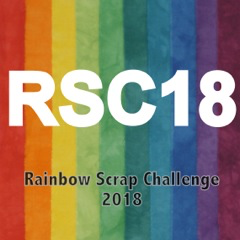 Notes:MonthColorJanuary February MarchAprilMayJuneJulyAugustSeptemberOctoberNovemberTotal